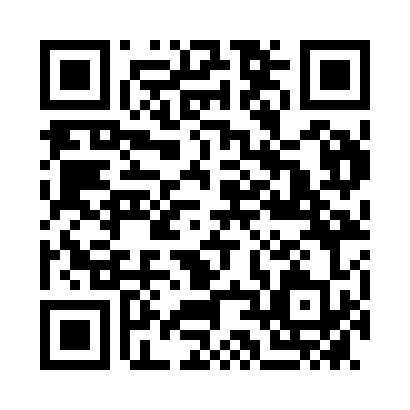 Prayer times for Nußbach, AustriaWed 1 May 2024 - Fri 31 May 2024High Latitude Method: Angle Based RulePrayer Calculation Method: Muslim World LeagueAsar Calculation Method: ShafiPrayer times provided by https://www.salahtimes.comDateDayFajrSunriseDhuhrAsrMaghribIsha1Wed3:355:451:005:008:1710:182Thu3:335:431:005:008:1810:203Fri3:305:421:005:018:2010:224Sat3:275:401:005:018:2110:255Sun3:255:381:005:028:2210:276Mon3:225:371:005:038:2410:297Tue3:195:351:005:038:2510:328Wed3:175:341:005:048:2710:349Thu3:145:321:005:048:2810:3610Fri3:125:311:005:058:2910:3911Sat3:095:301:005:058:3110:4112Sun3:065:281:005:068:3210:4413Mon3:045:271:005:068:3310:4614Tue3:015:261:005:068:3510:4915Wed2:585:241:005:078:3610:5116Thu2:565:231:005:078:3710:5317Fri2:535:221:005:088:3810:5618Sat2:505:211:005:088:4010:5819Sun2:485:201:005:098:4111:0120Mon2:455:181:005:098:4211:0321Tue2:435:171:005:108:4311:0622Wed2:435:161:005:108:4411:0823Thu2:425:151:005:118:4611:1024Fri2:425:141:005:118:4711:1125Sat2:425:131:005:128:4811:1126Sun2:415:131:015:128:4911:1227Mon2:415:121:015:128:5011:1228Tue2:415:111:015:138:5111:1329Wed2:415:101:015:138:5211:1330Thu2:405:091:015:148:5311:1431Fri2:405:091:015:148:5411:14